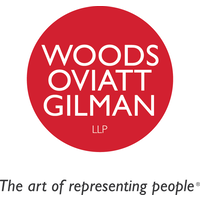 Department: Default ServicesLocation: Rochester, NYReports to: Partner(s), Team LeadFull time: Monday – Friday, 9am-5pm (35 hour works week. All employees receive 1 hour for lunch)Company OverviewIt is an exciting time to be at Woods Oviatt Gilman. Through our continued growth, we work very hard to maintain an environment that is fun and a place to feel proud of while out in the community. The firm recognizes the importance of work/life balance and many programs are in place to support that philosophyFull time employees are eligible for the following benefits15 days of PTO (accrued) along with 10 company paid holidaysHealth, Dental and Life Insurance401k with a company match after 1 year of employmentHealth and wellness reimbursement (up to $250 per year)Verizon and Dell discounts and membership savingsAccess to a free onsite fitness centerJean day every day! Healthy vending machine optionsLunch and learns including, but not limited to: mindfulness, well-being, financial wellness, leadership trainingDiscounted downtown parking with your own reserved parking spaceDuties and ResponsibilitiesDraft miscellaneous documents needed throughout the foreclosure processRun searches per client instructionsAssist with sending documents for filing/recording and notating client systemsWork closely with attorneys and team members to maintain structured and comprehensive case filesPrioritize and organize work effectively to meet strict deadlinesRead and interpret court, client attorney, trustee and debtor emailsWork closely with other employees in a team-familiarized mannerOffer help to teammates if your caseload is lightMaintain superior relations with clients and a professional attitudeCore CompetenciesDependability, attention to detail, good spelling, ability to meet deadlines in a fast paced environmentExcellent verbal and written communication skillsAbility to produce a professional work-product with minimal errors, ability to work independently, with little or no direction, to multi-task, prioritize and problem-solve, strong positive interpersonal skillsAbility to work in a team environment and possess good time management skillsPreferred QualificationsAssociates or Bachelor's degree preferredAt least 1 year of customer service, administrative or data entry experience Previous experience working in a high volume environmentStrong communication, interpersonal and organizational skills***All post offer candidates must complete and pass a background check and drug screen. ***How to applyPlease go to our career page to complete an online application:https://hr.woodsoviattgilman.com/careers/career-centerYou may also reach out to our Talent Acquisition Specialist, Derek VanOrman at, dvanorman@woodsoviatt.com, for further consideration.